Wilfrido de Hessen o S. Bonifacio *  672- 754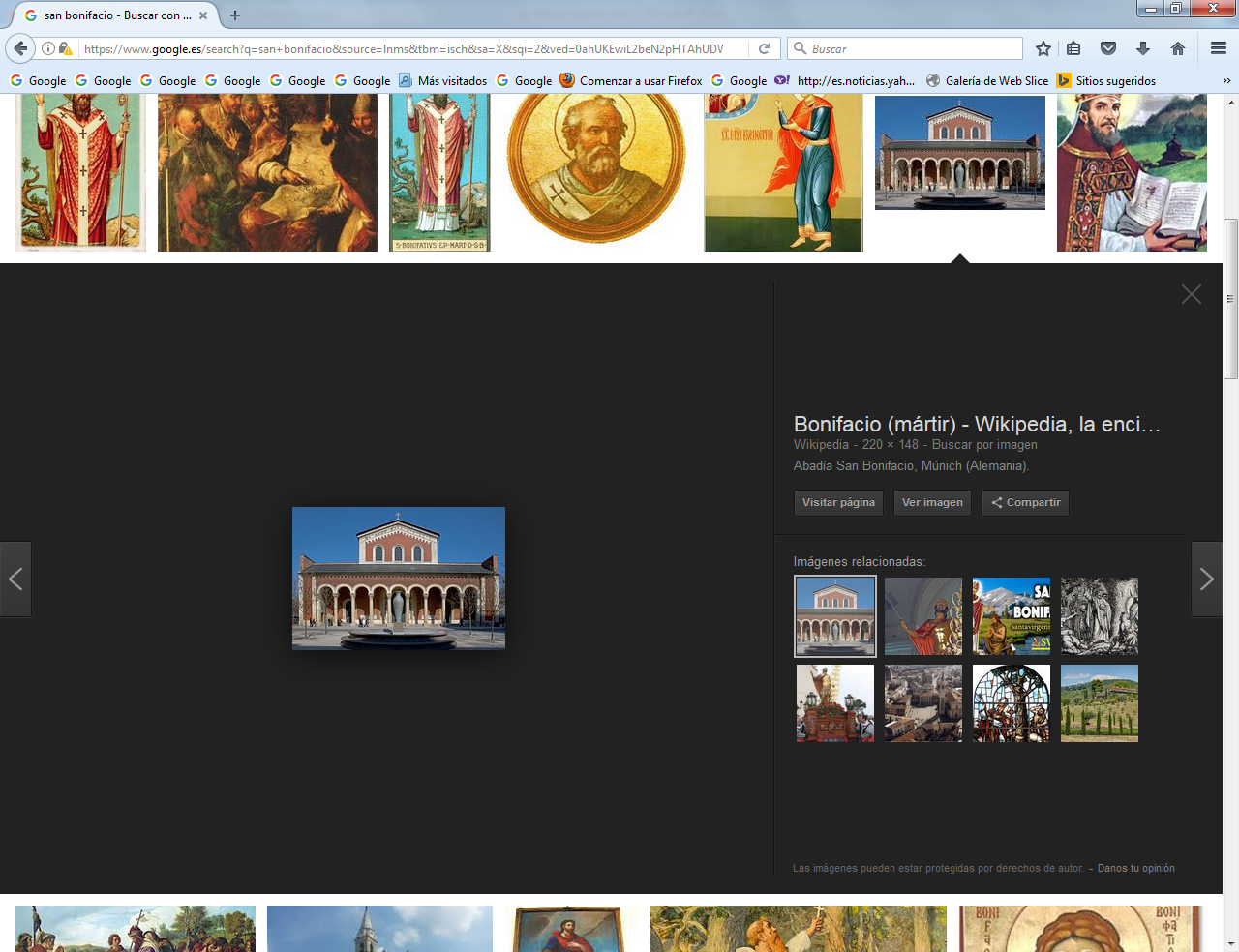 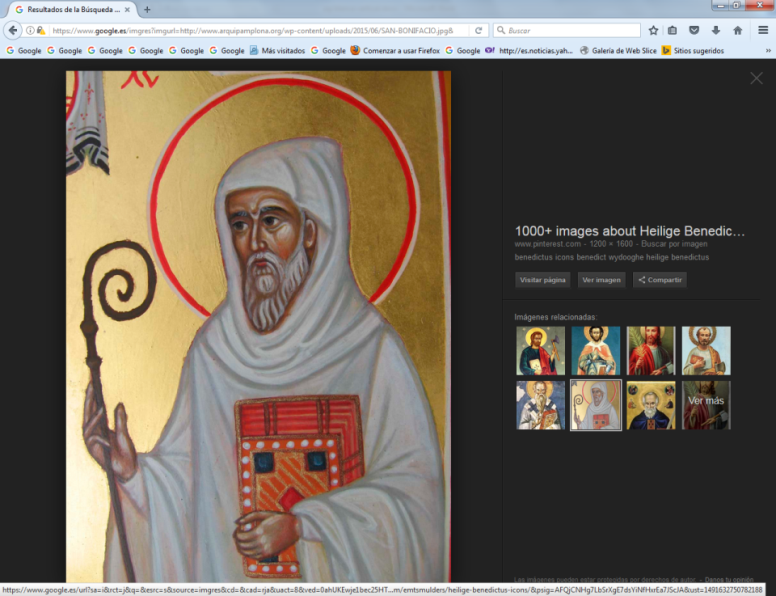 Abadía de S. Bonifacio. Munich   A veces los actos heroicos suponen dar la vida, como pasó a S. Bonifacio. El catequista no tiene peligro vital, pero sí tiene responsabilidad ante un fracaso no previsto. También en  las cosas de Dios hay que conjugar prudencia con valentía en todas las obras difíciles. Pero para ser prudentes hay que pensar y  prevenir y  para ser valientes hay que arriesgar y decidir. Ambas cosas son decisivas para que la acción de la catequesis sea beneficiosa.  Monje inglés de Exeter, enviado a cristianizar a los germanos. Su nombre era Wilfrido, pero su acción fue tan eficaz que todos le llamaron Bonifacio (el que hace el bien), aunque otros biógrafos se lo atribuyen a Gregorio II, que fue el primer papa al que visitó en los cuatro viajes que hizo a Roma para recabar consignas y allegar recursos.
   Con el nombramiento de Legado pontificio y la ordenación como Obispo, fundó diversos monasterios en las regiones en las que predicó. El más célebre de todos fue el de Fulda, centro de irradiación de toda la Germania cristianizada y matriz de otros casi 70 monasterios nuevos.
   Su mensaje de amor y de paz, en favor del Evangelio y de la convivencia se fue imponiendo en las poblaciones y reinos que le acogieron. Murió asaltado por bandido el 5 de Junio del 754, a los 80 años.Biografía   Su verdadero nombre era Wynfrith, Winfrith o Winfrid (con el mismo significado en anglosajón); también era conocido como Bonifacius Moguntinus o de Maguncia; por esta denominación aparecen sus obras en la Patrología Latina.   Es conocido como el «apóstol de los germanos». Su fiesta se celebra el 5 de junio para los católicos, el 19 de diciembre para los ortodoxos y el 5 de junio para los luteranos. Fue martirizado en la abadía de Fulda (siglo XI). Nació en Crediton, Devonshire. Pertenecía a una buena familia y ya manifestó a muy temprana edad y en contra de la voluntad de su padre, su deseo de entrar en la vida monástica. Empezó sus estudios teológicos en los monasterios de Exeter y Nutcell, y profesó a los treinta años.      En 715 realiza una expedición misionera a Frisia, con el fin de convertir a los paganos del Norte de Europa predicando en anglosajón, lengua muy similar a la frisona, pero sus esfuerzos resultaron vanos a causa de la guerra que enfrentaba a Carlos Martel y a Radbol, rey de los frisones.     En 718, Bonifacio visita Roma y el Papa Gregorio II le encarga la misión de organizar la Iglesia en Alemania y evangelizar a los paganos. Durante cinco años recorre Turingia, Hesse y Frisia, y regresa a Roma para informar de todo ello al Papa.      En esta ocasión el Papa le nombra obispo y Bonifacio retorna a Alemania con plenos poderes. Bautiza a miles de paganos y se implica en los problemas de numerosos cristianos que habían perdido el contacto con la jerarquía de la Iglesia católica.    En 738 acude a Roma nuevamente donde, el sucesor de Gregorio II, Gregorio III le nombra arzobispo y delegado papal. Continúa su misión por Baviera, y funda los obispados de Salzburgo, Ratisbona, Freising y Nassau. En 742, con uno de sus principales discípulos, Sturm, funda la abadía de Fulda, no muy lejos de la misión de Fritzlar, y el obispado de Büraburg, ambos creados por Bonifacio.     Se interesó con gran celo en el desarrollo de esta abadía que llegó a ser el centro principal para la formación de los monjes. Inicialmente, su construcción fue financiada por Pipino el Breve, hijo de Carlos Martel. El apoyo de los mayordomos de palacio y, más tarde, de los primeros Pipinoides (descendientes de Pipino)  y reyes carolingios, fue crucial para Bonifacio que logró mantener el equilibrio entre su ayuda y la del papado, así como la de los gobernadores de Agilolfing de Baviera. En 746 es nombrado obispo de Maguncia.    Cuando regresa de Baviera, Bonifacio prosigue con sus misiones en Alemania, donde funda las diócesis de Würzburg, Erfurt y Buraburg. Nombra a sus discípulos obispos y consigue que estos tengan una cierta independencia con respecto al poder carolingio. Organiza unos sínodos provinciales en la Iglesia franca y aunque sus relaciones con el rey de los francos son a veces azarosas, corona a Pipino el Breve en Soissons, en 751 consagrándole en marzo del año siguiente. Continúa ocupándose de los asuntos internos de su país de origen, y envía, en 746, una larga carta de reprimenda al rey Ethelbaldo de Mercia, en la que muestra su disconformidad por las costumbres sexuales que le parecen un mal ejemplo para los pueblos no cristianizados todavía.   Nunca renunció, en su interior, a convertir a los frisones. En 750, nombra a su discípulo, Gregorio, abad de la abadía de San Martín de Utrecht, enseñándole y ayudándole en la administración de la diócesis, la menos cristianizada de su vasto campo de apostolado. Pasa un largo tiempo en Frisia y, en 754, bautiza a un gran número de habitantes de esta región que, en su mayoría, es todavía, pagana.   Fue fundador de monasterios como el del territorio de Hesse,  en Fritzlar, influyo en la sociedad campesina. Pero también tuvo excelentes relaciones con la Corte Germana. En el año 725 en Turingia y, continuando su obra misionera, fundó el monasterio  de Ordruf. Presidió un concilio donde se encontraba Carlomán, hijo de Carlos Martel y tío de Carlomagno, quien lo apoyó en su empresa.    Ya anciano de ochenta años deseó regresar a Frisia (la actual Holanda). Tenía noticias de que los convertidos habían apostatado. Cincuenta y dos compañeros fueron con él.  Atravesaron muchos canales, hasta penetrar en el corazón del territorio. Al desembarcar cerca de Dochum, miles de habitantes de Frisia fueron bautizados. El día de pentecostés debían recibir el sacramento de la confirmación.   Bonifacio se encontraba leyendo, cuando escuchó el rumor de gente que se acercaba. Salió de su tienda creyendo que serían los recién convertidos, pero lo que vio fue una turba armada con evidente determinación de matarlo. Los misioneros fueron atacados con lanzas y espadas. "Dios salvará nuestras almas", grito Bonifacio. Uno de los malhechores se arrojó sobre el anciano arzobispo, quien levantó maquinalmente el libro del evangelio que llevaba en la mano, para protegerse. La espada partió el libro y la cabeza del mártir  Era el 5 de junio de 754, Bonifacio, por entonces cercano a los setenta años, junto con una cincuentena de sus compañeros, fue asesinado en Flandes, cerca de la ribera de Borré Becque, entre Kassel y Hazebrouck, al este de Saint-Omer, a unos cuarenta kilómetros de Dunkerque.    Sus  escritos     El hecho de que ciertos escritos históricos actuales sitúen el lugar de su muerte en Dokkum, en Frisia (Países Bajos) nace de la falsificación de un antiguo texto escrito por un monje de Utrecht del siglo XIII que cambió el nombre original de Dockynchirica (Dunkerque) por el de Dockinga, nombre primitivo de Dokkum. El departamento de Dokkum que no existía en 754, se menciona siempre como el lugar en el que murió Bonifacio, pese a que, hoy en día, un gran número de historiadores medievalistas refutan esta afirmación.   Se encuentran, recogidos por Serrarius, 1605 in-4, Sermones y Cartas de Bonifacio, que fueron reeditadas por Giles, en Londres, en 1844. Su discípulo, Willibal, escribió su Vida en latín y sus últimas palabras fueron «Ánimo en Cristo». Sus principales atributos son: el hábito de obispo, la mitra y un libro cruzado por una espada. En ocasiones se le representa bautizando a los conversos, con un pie encima de un roble abatido que simboliza el sometimiento de la religión pagana.       El sepulcro de san Bonifacio se halla en Fulda, en el monasterio que él fundó. Se lo representa con un hacha y una encina derribada a sus pies, en recuerdo del árbol que los gentiles adoraban como sagrado y que Bonifacio abatió en Hesse. Es el apóstol de  Alemania y el patriarca de los católicos de ese país.    Su recuerdo sigue vivo. San Bonifacio es el patrón de los cerveceros, de los sastres y de los petroleros y patrono de la arquidiócesis de Ibagué, en Colombia, donde es especialmente venerado en una parroquia que lleva su nombre.  Su importancia histórica fue grande.     Supo rodearse de  gran cantidad de colaboradores. También llegaron desde Inglaterra mujeres para contribuir a la conversión del país alemán, emparentado racialmente con el suyo. Entre éstas se destacaron santa Tecla, santa Walburga y una prima de Bonifacio, santa Lioba. Este es el origen de los conventos de mujeres. Prosiguió fundando monasterios y celebrando sínodos, tanto en Alemania como en Holanda, Suiza y Francia.     A San Bonifacio y a los misioneros que le acompañaron se debió el elevado nivel cultural que tuvieron siempre los pueblos germanos. La corte de Carlos Magno, a pesar de la vida liberal, incluso licenciosa, palaciega y guerrera del Emperador dio valor siempre al cultivo de las letras y de las artes. Al mismo tiempo se dio en ella importancia a las fiestas religiosas y se valoró de modo especial la educación, con el ejemplo también de Alcuino de York.